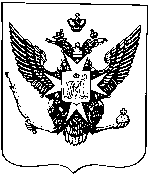 Муниципальные новости ПавловскаИнформационно-аналитический бюллетень19 апреля 2017 года                                                                          Выпуск № 6_________________________________________________________________________________________________________________________________________________________________________________________________________________________________________________________________________В номере:-Постановление Местной администрации города Павловска от 14.04.2017 № 184 «О внесении изменений в Административные регламенты предоставления муниципальных услуг Местной администрацией города Павловска, утвержденные постановлением Местной администрации города Павловска от 05.03.2014 № 40 (с учетом изменений от 21.05.2014 № 88)»__________________________________________________________________________________________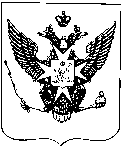 Местная администрациягорода ПавловскаПОСТАНОВЛЕНИЕот 14 апреля 2017 года									         № 184В соответствии с Федеральным законом от 27.07.2010 № 210-ФЗ «Об организации предоставления государственных и муниципальных услуг»,  Федеральном законом от 02.05.2006 № 59-ФЗ «О порядке рассмотрения обращений граждан Российской Федерации», Законом Санкт-Петербурга от 25.12.2015 № 871-170 «О внесении изменения в Закон Санкт-Петербурга  «Об организации местного самоуправления в Санкт-Петербурге», постановлением Местной администрации города Павловска от 01.02.2016 №36 «О внесении изменений в постановление Местной администрации города Павловска №13 от 21.01.2013 «Об утверждении перечня муниципальных услуг, предоставляемых Местной администрацией города Павловска по принципу одного окна в многофункциональных центрах предоставления государственных (муниципальных) услуг в Санкт-Петербурге», Местная администрация города ПавловскаПОСТАНОВЛЯЕТ: 1. Внести в Административный регламент Местной администрации города Павловска по предоставлению муниципальной услуги по выдаче разрешения на вступление в брак лицам, достигшим возраста шестнадцати лет,  утвержденный постановлением Местной администрации города Павловска от 05.03.2014 № 40 следующие изменения:1.1. Пункт 5.13 раздела V Досудебный (внесудебный) порядок обжалования решений и действий (бездействия) Местной администрации, а также должностных лиц, муниципальных служащих Местной администрации изложить в новой редакции:«Местная администрация вправе оставить жалобу без ответа по существу поставленных в ней вопросов и сообщить заявителю о недопустимости злоупотребления правом в следующих случаях:наличие в жалобе нецензурных либо оскорбительных выражений, угроз жизни, здоровью и имуществу должностного лица, а также членов его семьи;отсутствие возможности прочитать какую-либо часть текста жалобы, фамилию, имя, отчество (при наличии) и (или) почтовый адрес заявителя, указанные в жалобе».2. Административный регламент Местной администрации города Павловска по предоставлению муниципальной услуги по выдаче религиозным группам подтверждений существования на территории муниципального образования города Павловска, утвержденный постановлением Местной администрации города Павловска от 05.03.2014 № 40 (Приложение               № 2) признать утратившим силу.3. Внести в Административный регламент Местной администрации города Павловска по предоставлению муниципальной услуги по выдаче архивных справок, выписок, копий архивных документов органов местного самоуправления муниципального образования города Павловска,  утвержденный постановлением Местной администрации города Павловска от 05.03.2014 № 40 следующие изменения:3.1. Пункт 5.13 раздела V Досудебный (внесудебный) порядок обжалования решений и действий (бездействия) Местной администрации, а также должностных лиц, муниципальных служащих Местной администрации изложить в новой редакции:«Местная администрация вправе оставить жалобу без ответа по существу поставленных в ней вопросов и сообщить заявителю о недопустимости злоупотребления правом в следующих случаях:наличие в жалобе нецензурных либо оскорбительных выражений, угроз жизни, здоровью и имуществу должностного лица, а также членов его семьи;отсутствие возможности прочитать какую-либо часть текста жалобы, фамилию, имя, отчество (при наличии) и (или) почтовый адрес заявителя, указанные в жалобе».4. Внести в Административный регламент Местной администрации города Павловска по предоставлению муниципальной услуги по консультированию потребителей по вопросам защиты прав потребителей,  утвержденный постановлением Местной администрации города Павловска от 05.03.2014 № 40 следующие изменения:4.1. Пункт 5.13 раздела V Досудебный (внесудебный) порядок обжалования решений и действий (бездействия) Местной администрации, а также должностных лиц, муниципальных служащих Местной администрации изложить в новой редакции:«Местная администрация вправе оставить жалобу без ответа по существу поставленных в ней вопросов и сообщить заявителю о недопустимости злоупотребления правом в следующих случаях:наличие в жалобе нецензурных либо оскорбительных выражений, угроз жизни, здоровью и имуществу должностного лица, а также членов его семьи;отсутствие возможности прочитать какую-либо часть текста жалобы, фамилию, имя, отчество (при наличии) и (или) почтовый адрес заявителя, указанные в жалобе».5. Внести в Административный регламент Местной администрации города Павловска по предоставлению муниципальной услуги по предоставлению консультаций жителям муниципального образования по вопросам создания товариществ собственников жилья (далее – ТСЖ), советов многоквартирных домов, формирования земельных участков, на которых расположены многоквартирные дома,   утвержденный постановлением Местной администрации города Павловска от 05.03.2014 № 40 (с учетом изменений от 21.05.2014 № 88) следующие изменения:5.1. Пункт 5.13 раздела V Досудебный (внесудебный) порядок обжалования решений и действий (бездействия) Местной администрации, а также должностных лиц, муниципальных служащих Местной администрации изложить в новой редакции:«Местная администрация вправе оставить жалобу без ответа по существу поставленных в ней вопросов и сообщить заявителю о недопустимости злоупотребления правом в следующих случаях:наличие в жалобе нецензурных либо оскорбительных выражений, угроз жизни, здоровью и имуществу должностного лица, а также членов его семьи;отсутствие возможности прочитать какую-либо часть текста жалобы, фамилию, имя, отчество (при наличии) и (или) почтовый адрес заявителя, указанные в жалобе».6. Внести в Административный регламент Местной администрации города Павловска по предоставлению муниципальной услуги по регистрации факта прекращения трудового договора, заключаемого работником с работодателем – физическим лицом, не являющимся индивидуальным предпринимателем,  утвержденный постановлением Местной администрации города Павловска от 05.03.2014 № 40 следующие изменения:6.1. Пункт 5.13 раздела V Досудебный (внесудебный) порядок обжалования решений и действий (бездействия) Местной администрации, а также должностных лиц, муниципальных служащих Местной администрации изложить в новой редакции:«Местная администрация вправе оставить жалобу без ответа по существу поставленных в ней вопросов и сообщить заявителю о недопустимости злоупотребления правом в следующих случаях:наличие в жалобе нецензурных либо оскорбительных выражений, угроз жизни, здоровью и имуществу должностного лица, а также членов его семьи;отсутствие возможности прочитать какую-либо часть текста жалобы, фамилию, имя, отчество (при наличии) и (или) почтовый адрес заявителя, указанные в жалобе».7. Внести в Административный регламент Местной администрации города Павловска по предоставлению муниципальной услуги по регистрации трудового договора, заключаемого работником с работодателем – физическим лицом, не являющимся индивидуальным предпринимателем,  утвержденный постановлением Местной администрации города Павловска от 05.03.2014 № 40 следующие изменения:7.1. Пункт 5.13 раздела V Досудебный (внесудебный) порядок обжалования решений и действий (бездействия) Местной администрации, а также должностных лиц, муниципальных служащих Местной администрации изложить в новой редакции:«Местная администрация вправе оставить жалобу без ответа по существу поставленных в ней вопросов и сообщить заявителю о недопустимости злоупотребления правом в следующих случаях:наличие в жалобе нецензурных либо оскорбительных выражений, угроз жизни, здоровью и имуществу должностного лица, а также членов его семьи;отсутствие возможности прочитать какую-либо часть текста жалобы, фамилию, имя, отчество (при наличии) и (или) почтовый адрес заявителя, указанные в жалобе».8. Внести в Административный регламент Местной администрации города Павловска по предоставлению муниципальной услуги по предоставлению натуральной помощи малообеспеченным гражданам, находящимся в трудной жизненной ситуации, нарушающей жизнедеятельность гражданина, которую он не может преодолеть самостоятельно, в виде обеспечения их топливом,  утвержденный постановлением Местной администрации города Павловска от 05.03.2014 № 40следующие изменения:8.1. Пункт 5.13 раздела V Досудебный (внесудебный) порядок обжалования решений и действий (бездействия) Местной администрации, а также должностных лиц, муниципальных служащих Местной администрации изложить в новой редакции:«Местная администрация вправе оставить жалобу без ответа по существу поставленных в ней вопросов и сообщить заявителю о недопустимости злоупотребления правом в следующих случаях:наличие в жалобе нецензурных либо оскорбительных выражений, угроз жизни, здоровью и имуществу должностного лица, а также членов его семьи;отсутствие возможности прочитать какую-либо часть текста жалобы, фамилию, имя, отчество (при наличии) и (или) почтовый адрес заявителя, указанные в жалобе».9. Настоящее постановление опубликовать в информационно-аналитическом бюллетене «Муниципальные новости города Павловска» и разместить на официальном сайте муниципального образования в информационно-телекоммуникационной сети Интернет по адресу: http://www.mo-pavlovsk.ru/.10. Контроль за выполнением настоящего постановления оставляю за собой.11. Настоящее постановление вступает в силу со дня его официального опубликования.Глава Местной администрации города Павловска	        	                                                   М. Ю. СызранцевИнформационно-аналитический бюллетень «Муниципальные новости Павловска», выпуск № 6 от  19.04.2017Официальное издание Муниципального Совета города Павловска. Учредитель, редакция, издатель: Муниципальный Совет города ПавловскаГлавный редактор: Зибарев В.В. Адрес редакции: 196620, Санкт-Петербург, г. Павловск, Песчаный пер., д. 11/16, телефон: 465-17-73. Тираж 100 экз.Отпечатано на копировальном оборудовании Местной администрации города Павловска, г. Павловск, Песчаный пер., д. 11/16.Распространяется бесплатно.О внесении изменений в Административные регламенты предоставления муниципальныхуслуг Местной администрацией города Павловска, утвержденные постановлением Местной администрации города Павловска от 05.03.2014 № 40 (с учетом изменений от 21.05.2014 № 88)